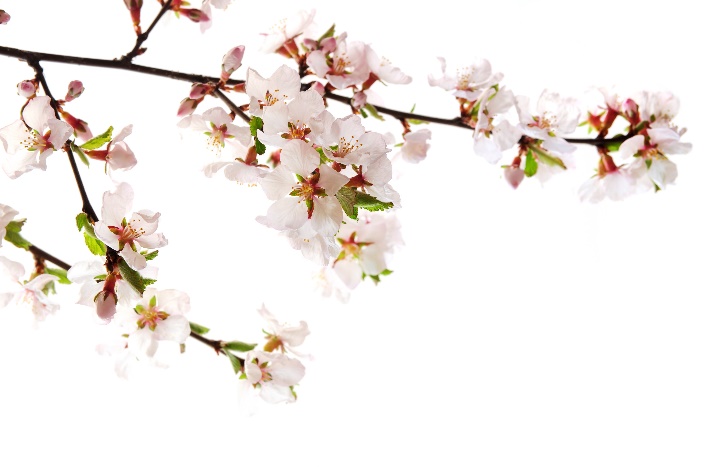 Begegnungsstätte „Sperlingsberg“  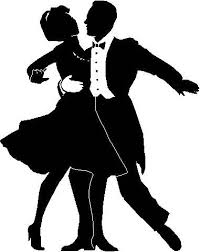 Veranstaltungen des Monats März:Das Frühlingsfest nimmt seinen Lauf,Herr Lement spielt zum Tanz uns aufam Donnerstag, den 14.03.2019, 14:30 Uhr  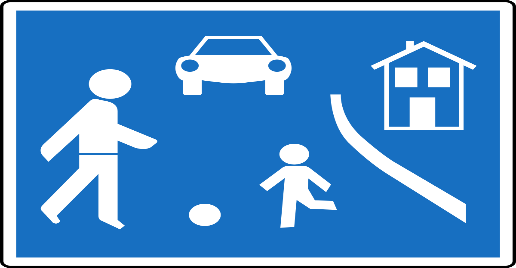 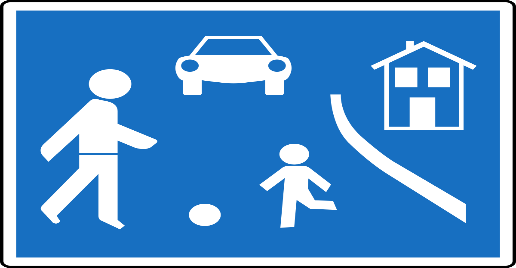 Verkehrsteilnehmerschulungam Donnerstag, den 21.03.2019, 14:00 UhrZum gemütlichen Spiele- und Kaffeenachmittag begrüßen wir Sie 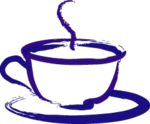 					jeden Dienstag von 14:00 bis 17:00 Uhr und				jeden Donnerstag von 14:00 bis 16:00 Uhr. PYUR (PrimaCom) berät Sie rund um TV, Telefon und Internet.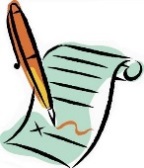 					Formulare und Anträge füllen wir mit Ihnen gemeinsam aus und					übernehmen den Behördengang. Alle Veranstaltungen sind kostenfrei und nicht nur für unsere Genossenschafter!Den Veranstaltungsplan finden Sie im Schaukasten vor unserer Begegnungsstätte sowie auf unserer Homepage, kurzfristige Änderungen behalten wir uns vor. Kommen Sie einfach vorbei.Wir freuen uns auf Ihren Besuch!In der Zeit vom 04.03.2019 bis 08.03.2019 bleibt die Begegnungsstätte wegen Urlaub geschlossen.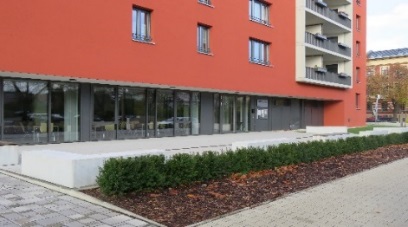 